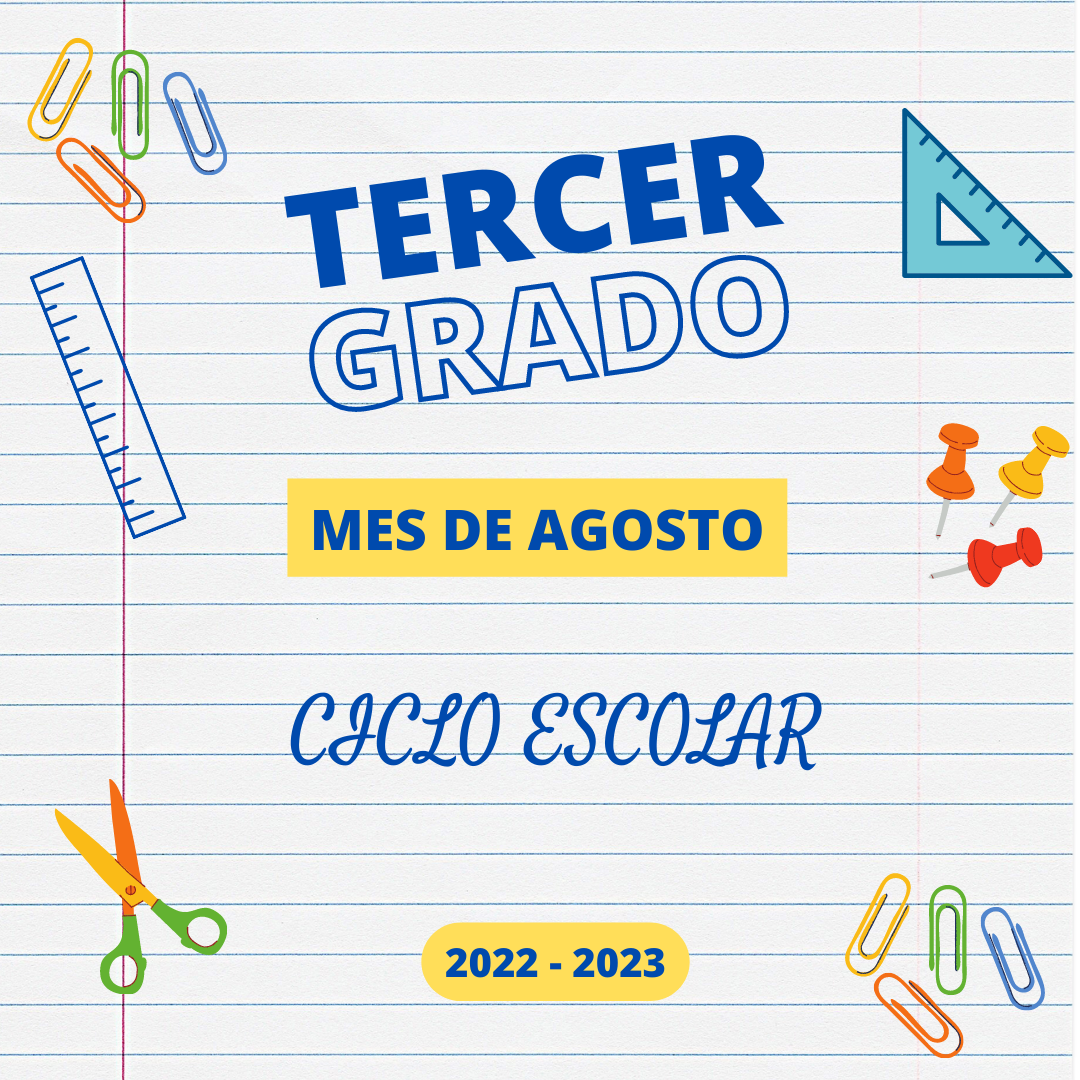 VISITA CHANNELKIDS.COMPARA MAS CONTENIDO EDUCATIVOCHANNELKIDS.COM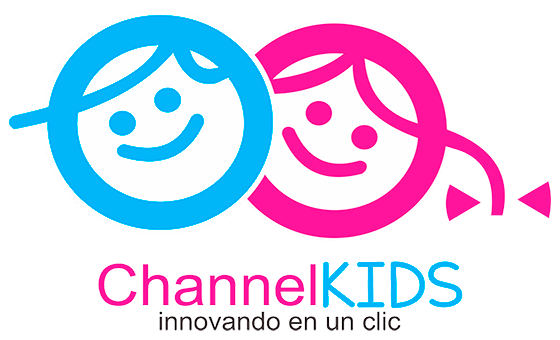  MATERIA MATERIAEspañolGRADOGRADO3°3°SEMANASEMANASemana 1Semana 1ACTIVIDADESACTIVIDADESACTIVIDADESACTIVIDADESACTIVIDADESACTIVIDADESACTIVIDADESACTIVIDADESACTIVIDADESACTIVIDADESACTIVIDADESClase 1  Lo que conocen los niños.  Página 9.Comentar con sus compañeros ¿cómo pueden formar una biblioteca?, ¿cómo se organiza?, ¿para qué sirve la biblioteca del aula?Compartir con sus compañeros y maestro las experiencias que ha tenido acerca de la biblioteca del aula en los grados de primero y segundo.En grupo, comentar lo que es una biblioteca, las que han visitado y lo que se tiene que hacer para solicitar un libro a préstamo.Con lo que conocen, escribir en su cuaderno individualmente la definición de biblioteca.Elaborar y escribir en su cuaderno una sola definición que haya sido elaborada con la participación de todos.Buscar más defnes en diferentes fuentes (enciclopedias, diccionarios, internet, etc.) Ejemplo:  http://www.rae.es/Comparar la definición que elaboraron entre todos con las que investigaron y comentar cómo podrían mejorarla.Lo que conocen los niños.  Página 9.Comentar con sus compañeros ¿cómo pueden formar una biblioteca?, ¿cómo se organiza?, ¿para qué sirve la biblioteca del aula?Compartir con sus compañeros y maestro las experiencias que ha tenido acerca de la biblioteca del aula en los grados de primero y segundo.En grupo, comentar lo que es una biblioteca, las que han visitado y lo que se tiene que hacer para solicitar un libro a préstamo.Con lo que conocen, escribir en su cuaderno individualmente la definición de biblioteca.Elaborar y escribir en su cuaderno una sola definición que haya sido elaborada con la participación de todos.Buscar más defnes en diferentes fuentes (enciclopedias, diccionarios, internet, etc.) Ejemplo:  http://www.rae.es/Comparar la definición que elaboraron entre todos con las que investigaron y comentar cómo podrían mejorarla.Lo que conocen los niños.  Página 9.Comentar con sus compañeros ¿cómo pueden formar una biblioteca?, ¿cómo se organiza?, ¿para qué sirve la biblioteca del aula?Compartir con sus compañeros y maestro las experiencias que ha tenido acerca de la biblioteca del aula en los grados de primero y segundo.En grupo, comentar lo que es una biblioteca, las que han visitado y lo que se tiene que hacer para solicitar un libro a préstamo.Con lo que conocen, escribir en su cuaderno individualmente la definición de biblioteca.Elaborar y escribir en su cuaderno una sola definición que haya sido elaborada con la participación de todos.Buscar más defnes en diferentes fuentes (enciclopedias, diccionarios, internet, etc.) Ejemplo:  http://www.rae.es/Comparar la definición que elaboraron entre todos con las que investigaron y comentar cómo podrían mejorarla.Lo que conocen los niños.  Página 9.Comentar con sus compañeros ¿cómo pueden formar una biblioteca?, ¿cómo se organiza?, ¿para qué sirve la biblioteca del aula?Compartir con sus compañeros y maestro las experiencias que ha tenido acerca de la biblioteca del aula en los grados de primero y segundo.En grupo, comentar lo que es una biblioteca, las que han visitado y lo que se tiene que hacer para solicitar un libro a préstamo.Con lo que conocen, escribir en su cuaderno individualmente la definición de biblioteca.Elaborar y escribir en su cuaderno una sola definición que haya sido elaborada con la participación de todos.Buscar más defnes en diferentes fuentes (enciclopedias, diccionarios, internet, etc.) Ejemplo:  http://www.rae.es/Comparar la definición que elaboraron entre todos con las que investigaron y comentar cómo podrían mejorarla.Lo que conocen los niños.  Página 9.Comentar con sus compañeros ¿cómo pueden formar una biblioteca?, ¿cómo se organiza?, ¿para qué sirve la biblioteca del aula?Compartir con sus compañeros y maestro las experiencias que ha tenido acerca de la biblioteca del aula en los grados de primero y segundo.En grupo, comentar lo que es una biblioteca, las que han visitado y lo que se tiene que hacer para solicitar un libro a préstamo.Con lo que conocen, escribir en su cuaderno individualmente la definición de biblioteca.Elaborar y escribir en su cuaderno una sola definición que haya sido elaborada con la participación de todos.Buscar más defnes en diferentes fuentes (enciclopedias, diccionarios, internet, etc.) Ejemplo:  http://www.rae.es/Comparar la definición que elaboraron entre todos con las que investigaron y comentar cómo podrían mejorarla.Lo que conocen los niños.  Página 9.Comentar con sus compañeros ¿cómo pueden formar una biblioteca?, ¿cómo se organiza?, ¿para qué sirve la biblioteca del aula?Compartir con sus compañeros y maestro las experiencias que ha tenido acerca de la biblioteca del aula en los grados de primero y segundo.En grupo, comentar lo que es una biblioteca, las que han visitado y lo que se tiene que hacer para solicitar un libro a préstamo.Con lo que conocen, escribir en su cuaderno individualmente la definición de biblioteca.Elaborar y escribir en su cuaderno una sola definición que haya sido elaborada con la participación de todos.Buscar más defnes en diferentes fuentes (enciclopedias, diccionarios, internet, etc.) Ejemplo:  http://www.rae.es/Comparar la definición que elaboraron entre todos con las que investigaron y comentar cómo podrían mejorarla.Lo que conocen los niños.  Página 9.Comentar con sus compañeros ¿cómo pueden formar una biblioteca?, ¿cómo se organiza?, ¿para qué sirve la biblioteca del aula?Compartir con sus compañeros y maestro las experiencias que ha tenido acerca de la biblioteca del aula en los grados de primero y segundo.En grupo, comentar lo que es una biblioteca, las que han visitado y lo que se tiene que hacer para solicitar un libro a préstamo.Con lo que conocen, escribir en su cuaderno individualmente la definición de biblioteca.Elaborar y escribir en su cuaderno una sola definición que haya sido elaborada con la participación de todos.Buscar más defnes en diferentes fuentes (enciclopedias, diccionarios, internet, etc.) Ejemplo:  http://www.rae.es/Comparar la definición que elaboraron entre todos con las que investigaron y comentar cómo podrían mejorarla.Lo que conocen los niños.  Página 9.Comentar con sus compañeros ¿cómo pueden formar una biblioteca?, ¿cómo se organiza?, ¿para qué sirve la biblioteca del aula?Compartir con sus compañeros y maestro las experiencias que ha tenido acerca de la biblioteca del aula en los grados de primero y segundo.En grupo, comentar lo que es una biblioteca, las que han visitado y lo que se tiene que hacer para solicitar un libro a préstamo.Con lo que conocen, escribir en su cuaderno individualmente la definición de biblioteca.Elaborar y escribir en su cuaderno una sola definición que haya sido elaborada con la participación de todos.Buscar más defnes en diferentes fuentes (enciclopedias, diccionarios, internet, etc.) Ejemplo:  http://www.rae.es/Comparar la definición que elaboraron entre todos con las que investigaron y comentar cómo podrían mejorarla.Lo que conocen los niños.  Página 9.Comentar con sus compañeros ¿cómo pueden formar una biblioteca?, ¿cómo se organiza?, ¿para qué sirve la biblioteca del aula?Compartir con sus compañeros y maestro las experiencias que ha tenido acerca de la biblioteca del aula en los grados de primero y segundo.En grupo, comentar lo que es una biblioteca, las que han visitado y lo que se tiene que hacer para solicitar un libro a préstamo.Con lo que conocen, escribir en su cuaderno individualmente la definición de biblioteca.Elaborar y escribir en su cuaderno una sola definición que haya sido elaborada con la participación de todos.Buscar más defnes en diferentes fuentes (enciclopedias, diccionarios, internet, etc.) Ejemplo:  http://www.rae.es/Comparar la definición que elaboraron entre todos con las que investigaron y comentar cómo podrían mejorarla.Lo que conocen los niños.  Página 9.Comentar con sus compañeros ¿cómo pueden formar una biblioteca?, ¿cómo se organiza?, ¿para qué sirve la biblioteca del aula?Compartir con sus compañeros y maestro las experiencias que ha tenido acerca de la biblioteca del aula en los grados de primero y segundo.En grupo, comentar lo que es una biblioteca, las que han visitado y lo que se tiene que hacer para solicitar un libro a préstamo.Con lo que conocen, escribir en su cuaderno individualmente la definición de biblioteca.Elaborar y escribir en su cuaderno una sola definición que haya sido elaborada con la participación de todos.Buscar más defnes en diferentes fuentes (enciclopedias, diccionarios, internet, etc.) Ejemplo:  http://www.rae.es/Comparar la definición que elaboraron entre todos con las que investigaron y comentar cómo podrían mejorarla.Clase 2  La organización de una biblioteca. Página 9.En plenaria, conversar las ideas que tienen acerca de cómo está organizada una biblioteca. En equipos, elaborar un dibujo acerca de la biblioteca y su organización.Si es necesario, hacer analogías de otras colecciones y su organización, tales como fotografías, estampas, juguetes, insectos, plantas, entre otros ejemplos. Esto con el fin de analizar que las colecciones de libros también se pueden clasificar.Mostrar los dibujos a la clase. Reflexionar grupalmente por qué es necesario organizar una biblioteca.La organización de una biblioteca. Página 9.En plenaria, conversar las ideas que tienen acerca de cómo está organizada una biblioteca. En equipos, elaborar un dibujo acerca de la biblioteca y su organización.Si es necesario, hacer analogías de otras colecciones y su organización, tales como fotografías, estampas, juguetes, insectos, plantas, entre otros ejemplos. Esto con el fin de analizar que las colecciones de libros también se pueden clasificar.Mostrar los dibujos a la clase. Reflexionar grupalmente por qué es necesario organizar una biblioteca.La organización de una biblioteca. Página 9.En plenaria, conversar las ideas que tienen acerca de cómo está organizada una biblioteca. En equipos, elaborar un dibujo acerca de la biblioteca y su organización.Si es necesario, hacer analogías de otras colecciones y su organización, tales como fotografías, estampas, juguetes, insectos, plantas, entre otros ejemplos. Esto con el fin de analizar que las colecciones de libros también se pueden clasificar.Mostrar los dibujos a la clase. Reflexionar grupalmente por qué es necesario organizar una biblioteca.La organización de una biblioteca. Página 9.En plenaria, conversar las ideas que tienen acerca de cómo está organizada una biblioteca. En equipos, elaborar un dibujo acerca de la biblioteca y su organización.Si es necesario, hacer analogías de otras colecciones y su organización, tales como fotografías, estampas, juguetes, insectos, plantas, entre otros ejemplos. Esto con el fin de analizar que las colecciones de libros también se pueden clasificar.Mostrar los dibujos a la clase. Reflexionar grupalmente por qué es necesario organizar una biblioteca.La organización de una biblioteca. Página 9.En plenaria, conversar las ideas que tienen acerca de cómo está organizada una biblioteca. En equipos, elaborar un dibujo acerca de la biblioteca y su organización.Si es necesario, hacer analogías de otras colecciones y su organización, tales como fotografías, estampas, juguetes, insectos, plantas, entre otros ejemplos. Esto con el fin de analizar que las colecciones de libros también se pueden clasificar.Mostrar los dibujos a la clase. Reflexionar grupalmente por qué es necesario organizar una biblioteca.La organización de una biblioteca. Página 9.En plenaria, conversar las ideas que tienen acerca de cómo está organizada una biblioteca. En equipos, elaborar un dibujo acerca de la biblioteca y su organización.Si es necesario, hacer analogías de otras colecciones y su organización, tales como fotografías, estampas, juguetes, insectos, plantas, entre otros ejemplos. Esto con el fin de analizar que las colecciones de libros también se pueden clasificar.Mostrar los dibujos a la clase. Reflexionar grupalmente por qué es necesario organizar una biblioteca.La organización de una biblioteca. Página 9.En plenaria, conversar las ideas que tienen acerca de cómo está organizada una biblioteca. En equipos, elaborar un dibujo acerca de la biblioteca y su organización.Si es necesario, hacer analogías de otras colecciones y su organización, tales como fotografías, estampas, juguetes, insectos, plantas, entre otros ejemplos. Esto con el fin de analizar que las colecciones de libros también se pueden clasificar.Mostrar los dibujos a la clase. Reflexionar grupalmente por qué es necesario organizar una biblioteca.La organización de una biblioteca. Página 9.En plenaria, conversar las ideas que tienen acerca de cómo está organizada una biblioteca. En equipos, elaborar un dibujo acerca de la biblioteca y su organización.Si es necesario, hacer analogías de otras colecciones y su organización, tales como fotografías, estampas, juguetes, insectos, plantas, entre otros ejemplos. Esto con el fin de analizar que las colecciones de libros también se pueden clasificar.Mostrar los dibujos a la clase. Reflexionar grupalmente por qué es necesario organizar una biblioteca.La organización de una biblioteca. Página 9.En plenaria, conversar las ideas que tienen acerca de cómo está organizada una biblioteca. En equipos, elaborar un dibujo acerca de la biblioteca y su organización.Si es necesario, hacer analogías de otras colecciones y su organización, tales como fotografías, estampas, juguetes, insectos, plantas, entre otros ejemplos. Esto con el fin de analizar que las colecciones de libros también se pueden clasificar.Mostrar los dibujos a la clase. Reflexionar grupalmente por qué es necesario organizar una biblioteca.La organización de una biblioteca. Página 9.En plenaria, conversar las ideas que tienen acerca de cómo está organizada una biblioteca. En equipos, elaborar un dibujo acerca de la biblioteca y su organización.Si es necesario, hacer analogías de otras colecciones y su organización, tales como fotografías, estampas, juguetes, insectos, plantas, entre otros ejemplos. Esto con el fin de analizar que las colecciones de libros también se pueden clasificar.Mostrar los dibujos a la clase. Reflexionar grupalmente por qué es necesario organizar una biblioteca.Clase 3  La información de los reglamentos. Página 9, 10 y 11.Platicar con el grupo acerca de si conocen algún reglamento, de qué trata y cuál es su función. Revisar un reglamento de una biblioteca escolar. Libro de texto página 10. Conversar cómo está organizado su contenido.  La información de los reglamentos. Página 9, 10 y 11.Platicar con el grupo acerca de si conocen algún reglamento, de qué trata y cuál es su función. Revisar un reglamento de una biblioteca escolar. Libro de texto página 10. Conversar cómo está organizado su contenido.  La información de los reglamentos. Página 9, 10 y 11.Platicar con el grupo acerca de si conocen algún reglamento, de qué trata y cuál es su función. Revisar un reglamento de una biblioteca escolar. Libro de texto página 10. Conversar cómo está organizado su contenido.  La información de los reglamentos. Página 9, 10 y 11.Platicar con el grupo acerca de si conocen algún reglamento, de qué trata y cuál es su función. Revisar un reglamento de una biblioteca escolar. Libro de texto página 10. Conversar cómo está organizado su contenido.  La información de los reglamentos. Página 9, 10 y 11.Platicar con el grupo acerca de si conocen algún reglamento, de qué trata y cuál es su función. Revisar un reglamento de una biblioteca escolar. Libro de texto página 10. Conversar cómo está organizado su contenido.  La información de los reglamentos. Página 9, 10 y 11.Platicar con el grupo acerca de si conocen algún reglamento, de qué trata y cuál es su función. Revisar un reglamento de una biblioteca escolar. Libro de texto página 10. Conversar cómo está organizado su contenido.  La información de los reglamentos. Página 9, 10 y 11.Platicar con el grupo acerca de si conocen algún reglamento, de qué trata y cuál es su función. Revisar un reglamento de una biblioteca escolar. Libro de texto página 10. Conversar cómo está organizado su contenido.  La información de los reglamentos. Página 9, 10 y 11.Platicar con el grupo acerca de si conocen algún reglamento, de qué trata y cuál es su función. Revisar un reglamento de una biblioteca escolar. Libro de texto página 10. Conversar cómo está organizado su contenido.  La información de los reglamentos. Página 9, 10 y 11.Platicar con el grupo acerca de si conocen algún reglamento, de qué trata y cuál es su función. Revisar un reglamento de una biblioteca escolar. Libro de texto página 10. Conversar cómo está organizado su contenido.  La información de los reglamentos. Página 9, 10 y 11.Platicar con el grupo acerca de si conocen algún reglamento, de qué trata y cuál es su función. Revisar un reglamento de una biblioteca escolar. Libro de texto página 10. Conversar cómo está organizado su contenido.  Clase 4 JUEGO CON REGLASPlantear a los niños la ejecución de un juego. Preguntar a los niños qué es necesario hacer para llevar a cabo el juego sin conflictos.Pedir a los niños que elaboren grupalmente las reglas del juego y escribirlas en el pizarrón.Revisar el reglamento y preguntar a los niños si están de acuerdo con las reglas.Llevar a cabo el juego aplicando las reglas establecidas en el pizarrón.Reflexionar acerca de la importancia del reglamento en los juegos y compararlo con las reglas en el salón y la biblioteca.JUEGO CON REGLASPlantear a los niños la ejecución de un juego. Preguntar a los niños qué es necesario hacer para llevar a cabo el juego sin conflictos.Pedir a los niños que elaboren grupalmente las reglas del juego y escribirlas en el pizarrón.Revisar el reglamento y preguntar a los niños si están de acuerdo con las reglas.Llevar a cabo el juego aplicando las reglas establecidas en el pizarrón.Reflexionar acerca de la importancia del reglamento en los juegos y compararlo con las reglas en el salón y la biblioteca.JUEGO CON REGLASPlantear a los niños la ejecución de un juego. Preguntar a los niños qué es necesario hacer para llevar a cabo el juego sin conflictos.Pedir a los niños que elaboren grupalmente las reglas del juego y escribirlas en el pizarrón.Revisar el reglamento y preguntar a los niños si están de acuerdo con las reglas.Llevar a cabo el juego aplicando las reglas establecidas en el pizarrón.Reflexionar acerca de la importancia del reglamento en los juegos y compararlo con las reglas en el salón y la biblioteca.JUEGO CON REGLASPlantear a los niños la ejecución de un juego. Preguntar a los niños qué es necesario hacer para llevar a cabo el juego sin conflictos.Pedir a los niños que elaboren grupalmente las reglas del juego y escribirlas en el pizarrón.Revisar el reglamento y preguntar a los niños si están de acuerdo con las reglas.Llevar a cabo el juego aplicando las reglas establecidas en el pizarrón.Reflexionar acerca de la importancia del reglamento en los juegos y compararlo con las reglas en el salón y la biblioteca.JUEGO CON REGLASPlantear a los niños la ejecución de un juego. Preguntar a los niños qué es necesario hacer para llevar a cabo el juego sin conflictos.Pedir a los niños que elaboren grupalmente las reglas del juego y escribirlas en el pizarrón.Revisar el reglamento y preguntar a los niños si están de acuerdo con las reglas.Llevar a cabo el juego aplicando las reglas establecidas en el pizarrón.Reflexionar acerca de la importancia del reglamento en los juegos y compararlo con las reglas en el salón y la biblioteca.JUEGO CON REGLASPlantear a los niños la ejecución de un juego. Preguntar a los niños qué es necesario hacer para llevar a cabo el juego sin conflictos.Pedir a los niños que elaboren grupalmente las reglas del juego y escribirlas en el pizarrón.Revisar el reglamento y preguntar a los niños si están de acuerdo con las reglas.Llevar a cabo el juego aplicando las reglas establecidas en el pizarrón.Reflexionar acerca de la importancia del reglamento en los juegos y compararlo con las reglas en el salón y la biblioteca.JUEGO CON REGLASPlantear a los niños la ejecución de un juego. Preguntar a los niños qué es necesario hacer para llevar a cabo el juego sin conflictos.Pedir a los niños que elaboren grupalmente las reglas del juego y escribirlas en el pizarrón.Revisar el reglamento y preguntar a los niños si están de acuerdo con las reglas.Llevar a cabo el juego aplicando las reglas establecidas en el pizarrón.Reflexionar acerca de la importancia del reglamento en los juegos y compararlo con las reglas en el salón y la biblioteca.JUEGO CON REGLASPlantear a los niños la ejecución de un juego. Preguntar a los niños qué es necesario hacer para llevar a cabo el juego sin conflictos.Pedir a los niños que elaboren grupalmente las reglas del juego y escribirlas en el pizarrón.Revisar el reglamento y preguntar a los niños si están de acuerdo con las reglas.Llevar a cabo el juego aplicando las reglas establecidas en el pizarrón.Reflexionar acerca de la importancia del reglamento en los juegos y compararlo con las reglas en el salón y la biblioteca.JUEGO CON REGLASPlantear a los niños la ejecución de un juego. Preguntar a los niños qué es necesario hacer para llevar a cabo el juego sin conflictos.Pedir a los niños que elaboren grupalmente las reglas del juego y escribirlas en el pizarrón.Revisar el reglamento y preguntar a los niños si están de acuerdo con las reglas.Llevar a cabo el juego aplicando las reglas establecidas en el pizarrón.Reflexionar acerca de la importancia del reglamento en los juegos y compararlo con las reglas en el salón y la biblioteca.JUEGO CON REGLASPlantear a los niños la ejecución de un juego. Preguntar a los niños qué es necesario hacer para llevar a cabo el juego sin conflictos.Pedir a los niños que elaboren grupalmente las reglas del juego y escribirlas en el pizarrón.Revisar el reglamento y preguntar a los niños si están de acuerdo con las reglas.Llevar a cabo el juego aplicando las reglas establecidas en el pizarrón.Reflexionar acerca de la importancia del reglamento en los juegos y compararlo con las reglas en el salón y la biblioteca.MATERIAMATERIAMatemáticasMatemáticasGRADOGRADO3°3°SEMANASEMANASemana 1ACTIVIDADESACTIVIDADESACTIVIDADESACTIVIDADESACTIVIDADESACTIVIDADESACTIVIDADESACTIVIDADESACTIVIDADESACTIVIDADESACTIVIDADESClase 1 Recordar a los alumnos cómo se integra una decena, centena y las unidades de millar.Plantearles a los alumnos situaciones en las que tengan que poner en práctica la agrupación de elementos de una colección en unidades, decenas, centenas y unidades de millar. Solicitar a los alumnos que expliquen los procedimientos utilizados para llegar al resultado. Pedirles que hagan énfasis en las unidades, decenas, centenas y unidades de millar y la forma en la que se transforman al realizar agrupaciones.Recordar a los alumnos cómo se integra una decena, centena y las unidades de millar.Plantearles a los alumnos situaciones en las que tengan que poner en práctica la agrupación de elementos de una colección en unidades, decenas, centenas y unidades de millar. Solicitar a los alumnos que expliquen los procedimientos utilizados para llegar al resultado. Pedirles que hagan énfasis en las unidades, decenas, centenas y unidades de millar y la forma en la que se transforman al realizar agrupaciones.Recordar a los alumnos cómo se integra una decena, centena y las unidades de millar.Plantearles a los alumnos situaciones en las que tengan que poner en práctica la agrupación de elementos de una colección en unidades, decenas, centenas y unidades de millar. Solicitar a los alumnos que expliquen los procedimientos utilizados para llegar al resultado. Pedirles que hagan énfasis en las unidades, decenas, centenas y unidades de millar y la forma en la que se transforman al realizar agrupaciones.Recordar a los alumnos cómo se integra una decena, centena y las unidades de millar.Plantearles a los alumnos situaciones en las que tengan que poner en práctica la agrupación de elementos de una colección en unidades, decenas, centenas y unidades de millar. Solicitar a los alumnos que expliquen los procedimientos utilizados para llegar al resultado. Pedirles que hagan énfasis en las unidades, decenas, centenas y unidades de millar y la forma en la que se transforman al realizar agrupaciones.Recordar a los alumnos cómo se integra una decena, centena y las unidades de millar.Plantearles a los alumnos situaciones en las que tengan que poner en práctica la agrupación de elementos de una colección en unidades, decenas, centenas y unidades de millar. Solicitar a los alumnos que expliquen los procedimientos utilizados para llegar al resultado. Pedirles que hagan énfasis en las unidades, decenas, centenas y unidades de millar y la forma en la que se transforman al realizar agrupaciones.Recordar a los alumnos cómo se integra una decena, centena y las unidades de millar.Plantearles a los alumnos situaciones en las que tengan que poner en práctica la agrupación de elementos de una colección en unidades, decenas, centenas y unidades de millar. Solicitar a los alumnos que expliquen los procedimientos utilizados para llegar al resultado. Pedirles que hagan énfasis en las unidades, decenas, centenas y unidades de millar y la forma en la que se transforman al realizar agrupaciones.Recordar a los alumnos cómo se integra una decena, centena y las unidades de millar.Plantearles a los alumnos situaciones en las que tengan que poner en práctica la agrupación de elementos de una colección en unidades, decenas, centenas y unidades de millar. Solicitar a los alumnos que expliquen los procedimientos utilizados para llegar al resultado. Pedirles que hagan énfasis en las unidades, decenas, centenas y unidades de millar y la forma en la que se transforman al realizar agrupaciones.Recordar a los alumnos cómo se integra una decena, centena y las unidades de millar.Plantearles a los alumnos situaciones en las que tengan que poner en práctica la agrupación de elementos de una colección en unidades, decenas, centenas y unidades de millar. Solicitar a los alumnos que expliquen los procedimientos utilizados para llegar al resultado. Pedirles que hagan énfasis en las unidades, decenas, centenas y unidades de millar y la forma en la que se transforman al realizar agrupaciones.Recordar a los alumnos cómo se integra una decena, centena y las unidades de millar.Plantearles a los alumnos situaciones en las que tengan que poner en práctica la agrupación de elementos de una colección en unidades, decenas, centenas y unidades de millar. Solicitar a los alumnos que expliquen los procedimientos utilizados para llegar al resultado. Pedirles que hagan énfasis en las unidades, decenas, centenas y unidades de millar y la forma en la que se transforman al realizar agrupaciones.Recordar a los alumnos cómo se integra una decena, centena y las unidades de millar.Plantearles a los alumnos situaciones en las que tengan que poner en práctica la agrupación de elementos de una colección en unidades, decenas, centenas y unidades de millar. Solicitar a los alumnos que expliquen los procedimientos utilizados para llegar al resultado. Pedirles que hagan énfasis en las unidades, decenas, centenas y unidades de millar y la forma en la que se transforman al realizar agrupaciones.Clase 2  Retroalimentar la clase anterior.Reunidos en equipos presentar a los alumnos problemas como el siguiente. A la maestra Inés le regalaron 6 bolsas de paletas, 4 cajas  y  7 paletas sueltas. Si a cada caja contiene 10 bolsas y cada bolsa 10 paletas. ¿Cuántas paletas le regalaron?Solicitar a los alumnos que en equipo presenten las conclusiones a las que llegaron. Preguntar a los otros equipos si el procedimiento empleado es correcto o tienen otra forma de resolver los problemas.Pedir a los niños que en equipos planteen un problema similar y lo compartan con los demás equipos para que lo resuelvan.Retroalimentar la clase anterior.Reunidos en equipos presentar a los alumnos problemas como el siguiente. A la maestra Inés le regalaron 6 bolsas de paletas, 4 cajas  y  7 paletas sueltas. Si a cada caja contiene 10 bolsas y cada bolsa 10 paletas. ¿Cuántas paletas le regalaron?Solicitar a los alumnos que en equipo presenten las conclusiones a las que llegaron. Preguntar a los otros equipos si el procedimiento empleado es correcto o tienen otra forma de resolver los problemas.Pedir a los niños que en equipos planteen un problema similar y lo compartan con los demás equipos para que lo resuelvan.Retroalimentar la clase anterior.Reunidos en equipos presentar a los alumnos problemas como el siguiente. A la maestra Inés le regalaron 6 bolsas de paletas, 4 cajas  y  7 paletas sueltas. Si a cada caja contiene 10 bolsas y cada bolsa 10 paletas. ¿Cuántas paletas le regalaron?Solicitar a los alumnos que en equipo presenten las conclusiones a las que llegaron. Preguntar a los otros equipos si el procedimiento empleado es correcto o tienen otra forma de resolver los problemas.Pedir a los niños que en equipos planteen un problema similar y lo compartan con los demás equipos para que lo resuelvan.Retroalimentar la clase anterior.Reunidos en equipos presentar a los alumnos problemas como el siguiente. A la maestra Inés le regalaron 6 bolsas de paletas, 4 cajas  y  7 paletas sueltas. Si a cada caja contiene 10 bolsas y cada bolsa 10 paletas. ¿Cuántas paletas le regalaron?Solicitar a los alumnos que en equipo presenten las conclusiones a las que llegaron. Preguntar a los otros equipos si el procedimiento empleado es correcto o tienen otra forma de resolver los problemas.Pedir a los niños que en equipos planteen un problema similar y lo compartan con los demás equipos para que lo resuelvan.Retroalimentar la clase anterior.Reunidos en equipos presentar a los alumnos problemas como el siguiente. A la maestra Inés le regalaron 6 bolsas de paletas, 4 cajas  y  7 paletas sueltas. Si a cada caja contiene 10 bolsas y cada bolsa 10 paletas. ¿Cuántas paletas le regalaron?Solicitar a los alumnos que en equipo presenten las conclusiones a las que llegaron. Preguntar a los otros equipos si el procedimiento empleado es correcto o tienen otra forma de resolver los problemas.Pedir a los niños que en equipos planteen un problema similar y lo compartan con los demás equipos para que lo resuelvan.Retroalimentar la clase anterior.Reunidos en equipos presentar a los alumnos problemas como el siguiente. A la maestra Inés le regalaron 6 bolsas de paletas, 4 cajas  y  7 paletas sueltas. Si a cada caja contiene 10 bolsas y cada bolsa 10 paletas. ¿Cuántas paletas le regalaron?Solicitar a los alumnos que en equipo presenten las conclusiones a las que llegaron. Preguntar a los otros equipos si el procedimiento empleado es correcto o tienen otra forma de resolver los problemas.Pedir a los niños que en equipos planteen un problema similar y lo compartan con los demás equipos para que lo resuelvan.Retroalimentar la clase anterior.Reunidos en equipos presentar a los alumnos problemas como el siguiente. A la maestra Inés le regalaron 6 bolsas de paletas, 4 cajas  y  7 paletas sueltas. Si a cada caja contiene 10 bolsas y cada bolsa 10 paletas. ¿Cuántas paletas le regalaron?Solicitar a los alumnos que en equipo presenten las conclusiones a las que llegaron. Preguntar a los otros equipos si el procedimiento empleado es correcto o tienen otra forma de resolver los problemas.Pedir a los niños que en equipos planteen un problema similar y lo compartan con los demás equipos para que lo resuelvan.Retroalimentar la clase anterior.Reunidos en equipos presentar a los alumnos problemas como el siguiente. A la maestra Inés le regalaron 6 bolsas de paletas, 4 cajas  y  7 paletas sueltas. Si a cada caja contiene 10 bolsas y cada bolsa 10 paletas. ¿Cuántas paletas le regalaron?Solicitar a los alumnos que en equipo presenten las conclusiones a las que llegaron. Preguntar a los otros equipos si el procedimiento empleado es correcto o tienen otra forma de resolver los problemas.Pedir a los niños que en equipos planteen un problema similar y lo compartan con los demás equipos para que lo resuelvan.Retroalimentar la clase anterior.Reunidos en equipos presentar a los alumnos problemas como el siguiente. A la maestra Inés le regalaron 6 bolsas de paletas, 4 cajas  y  7 paletas sueltas. Si a cada caja contiene 10 bolsas y cada bolsa 10 paletas. ¿Cuántas paletas le regalaron?Solicitar a los alumnos que en equipo presenten las conclusiones a las que llegaron. Preguntar a los otros equipos si el procedimiento empleado es correcto o tienen otra forma de resolver los problemas.Pedir a los niños que en equipos planteen un problema similar y lo compartan con los demás equipos para que lo resuelvan.Retroalimentar la clase anterior.Reunidos en equipos presentar a los alumnos problemas como el siguiente. A la maestra Inés le regalaron 6 bolsas de paletas, 4 cajas  y  7 paletas sueltas. Si a cada caja contiene 10 bolsas y cada bolsa 10 paletas. ¿Cuántas paletas le regalaron?Solicitar a los alumnos que en equipo presenten las conclusiones a las que llegaron. Preguntar a los otros equipos si el procedimiento empleado es correcto o tienen otra forma de resolver los problemas.Pedir a los niños que en equipos planteen un problema similar y lo compartan con los demás equipos para que lo resuelvan.Clase 3  Explicar mediante ejercicios cómo funciona nuestro sistema decimal y como se puede formar una unidad de millar.En parejas resolver el desafío # 1 en donde los alumnos partiendo de problemas simples podrán identificar la formación de decenas, centenas y unidades de millar. Libro de desafíos matemáticos Pág. 10.Realizar individualmente en el cuaderno problemas similares a los que plantea el desafío # 1 en donde los alumnos comprendan la formación de las decenas, centenas, etc. Se pueden utilizar objetos o material visual.Explicar mediante ejercicios cómo funciona nuestro sistema decimal y como se puede formar una unidad de millar.En parejas resolver el desafío # 1 en donde los alumnos partiendo de problemas simples podrán identificar la formación de decenas, centenas y unidades de millar. Libro de desafíos matemáticos Pág. 10.Realizar individualmente en el cuaderno problemas similares a los que plantea el desafío # 1 en donde los alumnos comprendan la formación de las decenas, centenas, etc. Se pueden utilizar objetos o material visual.Explicar mediante ejercicios cómo funciona nuestro sistema decimal y como se puede formar una unidad de millar.En parejas resolver el desafío # 1 en donde los alumnos partiendo de problemas simples podrán identificar la formación de decenas, centenas y unidades de millar. Libro de desafíos matemáticos Pág. 10.Realizar individualmente en el cuaderno problemas similares a los que plantea el desafío # 1 en donde los alumnos comprendan la formación de las decenas, centenas, etc. Se pueden utilizar objetos o material visual.Explicar mediante ejercicios cómo funciona nuestro sistema decimal y como se puede formar una unidad de millar.En parejas resolver el desafío # 1 en donde los alumnos partiendo de problemas simples podrán identificar la formación de decenas, centenas y unidades de millar. Libro de desafíos matemáticos Pág. 10.Realizar individualmente en el cuaderno problemas similares a los que plantea el desafío # 1 en donde los alumnos comprendan la formación de las decenas, centenas, etc. Se pueden utilizar objetos o material visual.Explicar mediante ejercicios cómo funciona nuestro sistema decimal y como se puede formar una unidad de millar.En parejas resolver el desafío # 1 en donde los alumnos partiendo de problemas simples podrán identificar la formación de decenas, centenas y unidades de millar. Libro de desafíos matemáticos Pág. 10.Realizar individualmente en el cuaderno problemas similares a los que plantea el desafío # 1 en donde los alumnos comprendan la formación de las decenas, centenas, etc. Se pueden utilizar objetos o material visual.Explicar mediante ejercicios cómo funciona nuestro sistema decimal y como se puede formar una unidad de millar.En parejas resolver el desafío # 1 en donde los alumnos partiendo de problemas simples podrán identificar la formación de decenas, centenas y unidades de millar. Libro de desafíos matemáticos Pág. 10.Realizar individualmente en el cuaderno problemas similares a los que plantea el desafío # 1 en donde los alumnos comprendan la formación de las decenas, centenas, etc. Se pueden utilizar objetos o material visual.Explicar mediante ejercicios cómo funciona nuestro sistema decimal y como se puede formar una unidad de millar.En parejas resolver el desafío # 1 en donde los alumnos partiendo de problemas simples podrán identificar la formación de decenas, centenas y unidades de millar. Libro de desafíos matemáticos Pág. 10.Realizar individualmente en el cuaderno problemas similares a los que plantea el desafío # 1 en donde los alumnos comprendan la formación de las decenas, centenas, etc. Se pueden utilizar objetos o material visual.Explicar mediante ejercicios cómo funciona nuestro sistema decimal y como se puede formar una unidad de millar.En parejas resolver el desafío # 1 en donde los alumnos partiendo de problemas simples podrán identificar la formación de decenas, centenas y unidades de millar. Libro de desafíos matemáticos Pág. 10.Realizar individualmente en el cuaderno problemas similares a los que plantea el desafío # 1 en donde los alumnos comprendan la formación de las decenas, centenas, etc. Se pueden utilizar objetos o material visual.Explicar mediante ejercicios cómo funciona nuestro sistema decimal y como se puede formar una unidad de millar.En parejas resolver el desafío # 1 en donde los alumnos partiendo de problemas simples podrán identificar la formación de decenas, centenas y unidades de millar. Libro de desafíos matemáticos Pág. 10.Realizar individualmente en el cuaderno problemas similares a los que plantea el desafío # 1 en donde los alumnos comprendan la formación de las decenas, centenas, etc. Se pueden utilizar objetos o material visual.Explicar mediante ejercicios cómo funciona nuestro sistema decimal y como se puede formar una unidad de millar.En parejas resolver el desafío # 1 en donde los alumnos partiendo de problemas simples podrán identificar la formación de decenas, centenas y unidades de millar. Libro de desafíos matemáticos Pág. 10.Realizar individualmente en el cuaderno problemas similares a los que plantea el desafío # 1 en donde los alumnos comprendan la formación de las decenas, centenas, etc. Se pueden utilizar objetos o material visual.Clase 4  Retroalimentar lo visto en la semana sobre el sistema de numeración decimal a través de la dinámica de “la papa caliente”.Resolver de manera individual el desafío # 2  en donde tendrán que identificar que números son mayores que otros. Libro de desafíos matemáticos Pág.11 En el cuaderno resolver ejercicios en donde los alumnos identifiquen que números son mayores y cuáles menores.Retroalimentar lo visto en la semana sobre el sistema de numeración decimal a través de la dinámica de “la papa caliente”.Resolver de manera individual el desafío # 2  en donde tendrán que identificar que números son mayores que otros. Libro de desafíos matemáticos Pág.11 En el cuaderno resolver ejercicios en donde los alumnos identifiquen que números son mayores y cuáles menores.Retroalimentar lo visto en la semana sobre el sistema de numeración decimal a través de la dinámica de “la papa caliente”.Resolver de manera individual el desafío # 2  en donde tendrán que identificar que números son mayores que otros. Libro de desafíos matemáticos Pág.11 En el cuaderno resolver ejercicios en donde los alumnos identifiquen que números son mayores y cuáles menores.Retroalimentar lo visto en la semana sobre el sistema de numeración decimal a través de la dinámica de “la papa caliente”.Resolver de manera individual el desafío # 2  en donde tendrán que identificar que números son mayores que otros. Libro de desafíos matemáticos Pág.11 En el cuaderno resolver ejercicios en donde los alumnos identifiquen que números son mayores y cuáles menores.Retroalimentar lo visto en la semana sobre el sistema de numeración decimal a través de la dinámica de “la papa caliente”.Resolver de manera individual el desafío # 2  en donde tendrán que identificar que números son mayores que otros. Libro de desafíos matemáticos Pág.11 En el cuaderno resolver ejercicios en donde los alumnos identifiquen que números son mayores y cuáles menores.Retroalimentar lo visto en la semana sobre el sistema de numeración decimal a través de la dinámica de “la papa caliente”.Resolver de manera individual el desafío # 2  en donde tendrán que identificar que números son mayores que otros. Libro de desafíos matemáticos Pág.11 En el cuaderno resolver ejercicios en donde los alumnos identifiquen que números son mayores y cuáles menores.Retroalimentar lo visto en la semana sobre el sistema de numeración decimal a través de la dinámica de “la papa caliente”.Resolver de manera individual el desafío # 2  en donde tendrán que identificar que números son mayores que otros. Libro de desafíos matemáticos Pág.11 En el cuaderno resolver ejercicios en donde los alumnos identifiquen que números son mayores y cuáles menores.Retroalimentar lo visto en la semana sobre el sistema de numeración decimal a través de la dinámica de “la papa caliente”.Resolver de manera individual el desafío # 2  en donde tendrán que identificar que números son mayores que otros. Libro de desafíos matemáticos Pág.11 En el cuaderno resolver ejercicios en donde los alumnos identifiquen que números son mayores y cuáles menores.Retroalimentar lo visto en la semana sobre el sistema de numeración decimal a través de la dinámica de “la papa caliente”.Resolver de manera individual el desafío # 2  en donde tendrán que identificar que números son mayores que otros. Libro de desafíos matemáticos Pág.11 En el cuaderno resolver ejercicios en donde los alumnos identifiquen que números son mayores y cuáles menores.Retroalimentar lo visto en la semana sobre el sistema de numeración decimal a través de la dinámica de “la papa caliente”.Resolver de manera individual el desafío # 2  en donde tendrán que identificar que números son mayores que otros. Libro de desafíos matemáticos Pág.11 En el cuaderno resolver ejercicios en donde los alumnos identifiquen que números son mayores y cuáles menores.MATERIAMATERIACiencias NaturalesGRADO3°SEMANASemana 1ACTIVIDADESACTIVIDADESACTIVIDADESACTIVIDADESACTIVIDADESACTIVIDADESACTIVIDADESClase 1  Lo que conocen los niños. Página 34Hablar en grupo acerca de la alimentación sana y lo importante que es alimentarse nutritivamente.En equipos hacer una lista en el cuaderno de los alimentos que consumen más en casa y escuela y clasificar aquellos de los que consideren nutritivos y los que consideren chatarra.Posteriormente con ayuda del maestro y una ilustración del plato del bien comer investigar de forma individual acerca del tipo de nutrimentos que les proporcionan cada uno de los alimentos.Comentar de forma grupal sobre las porciones que deben consumir de cada tipo de alimentos según el plato del bien comer.Lo que conocen los niños. Página 34Hablar en grupo acerca de la alimentación sana y lo importante que es alimentarse nutritivamente.En equipos hacer una lista en el cuaderno de los alimentos que consumen más en casa y escuela y clasificar aquellos de los que consideren nutritivos y los que consideren chatarra.Posteriormente con ayuda del maestro y una ilustración del plato del bien comer investigar de forma individual acerca del tipo de nutrimentos que les proporcionan cada uno de los alimentos.Comentar de forma grupal sobre las porciones que deben consumir de cada tipo de alimentos según el plato del bien comer.Lo que conocen los niños. Página 34Hablar en grupo acerca de la alimentación sana y lo importante que es alimentarse nutritivamente.En equipos hacer una lista en el cuaderno de los alimentos que consumen más en casa y escuela y clasificar aquellos de los que consideren nutritivos y los que consideren chatarra.Posteriormente con ayuda del maestro y una ilustración del plato del bien comer investigar de forma individual acerca del tipo de nutrimentos que les proporcionan cada uno de los alimentos.Comentar de forma grupal sobre las porciones que deben consumir de cada tipo de alimentos según el plato del bien comer.Lo que conocen los niños. Página 34Hablar en grupo acerca de la alimentación sana y lo importante que es alimentarse nutritivamente.En equipos hacer una lista en el cuaderno de los alimentos que consumen más en casa y escuela y clasificar aquellos de los que consideren nutritivos y los que consideren chatarra.Posteriormente con ayuda del maestro y una ilustración del plato del bien comer investigar de forma individual acerca del tipo de nutrimentos que les proporcionan cada uno de los alimentos.Comentar de forma grupal sobre las porciones que deben consumir de cada tipo de alimentos según el plato del bien comer.Lo que conocen los niños. Página 34Hablar en grupo acerca de la alimentación sana y lo importante que es alimentarse nutritivamente.En equipos hacer una lista en el cuaderno de los alimentos que consumen más en casa y escuela y clasificar aquellos de los que consideren nutritivos y los que consideren chatarra.Posteriormente con ayuda del maestro y una ilustración del plato del bien comer investigar de forma individual acerca del tipo de nutrimentos que les proporcionan cada uno de los alimentos.Comentar de forma grupal sobre las porciones que deben consumir de cada tipo de alimentos según el plato del bien comer.Lo que conocen los niños. Página 34Hablar en grupo acerca de la alimentación sana y lo importante que es alimentarse nutritivamente.En equipos hacer una lista en el cuaderno de los alimentos que consumen más en casa y escuela y clasificar aquellos de los que consideren nutritivos y los que consideren chatarra.Posteriormente con ayuda del maestro y una ilustración del plato del bien comer investigar de forma individual acerca del tipo de nutrimentos que les proporcionan cada uno de los alimentos.Comentar de forma grupal sobre las porciones que deben consumir de cada tipo de alimentos según el plato del bien comer.Clase 2 El Plato del Bien Comer. Página 35  a la 37Plantear actividades en las que los alumnos de forma individual comparen alimentos con altos contenidos de grasas, carbohidratos o proteínas; propiciar la reflexión en torno a la importancia de combinarlos en una dieta completa y equilibrada. Este tema se retoma en quinto grado para avanzar en la noción de dieta correcta.NOTA: El plato del bien comer forma parte de la Norma Oficial Mexicana NOM-043- SSA-2005, Servicios básicos de salud. Promoción y educación para la salud en materia alimentaria. Criterios para brindar orientación. Se puede consultar en: http://bonoduff.files.wordpress.com/2011/11/4_platobuencomer.jpgDiseñar individualmente una dieta, elijan entre desayuno, comida o cena, de preferencia con los alimentos y bebidas que existen en su localidad y que sean de temporada.Comentar de manera grupal cómo es su alimentación y cómo podrían mejorarla.En equipos pequeños y con ayuda del maestro, recortar una cartulina en forma de círculo para elaborar el plato del bien comer.  Cada alumno en hojas blancas elaborará dibujos con los alimentos que emplearon en su dieta en la actividad anterior y ubicarlos en los grupos de alimentos que le corresponden. Explicar individualmente su combinación.Más información sobre la dieta correcta en:http://www.medicasur.com.mx/es_mx/ms/ms_nut_Dieta_correctaBuscar un espacio en la escuela o con ayuda de cajones de maderas o cubetas para instalar un huerto escolar.El Plato del Bien Comer. Página 35  a la 37Plantear actividades en las que los alumnos de forma individual comparen alimentos con altos contenidos de grasas, carbohidratos o proteínas; propiciar la reflexión en torno a la importancia de combinarlos en una dieta completa y equilibrada. Este tema se retoma en quinto grado para avanzar en la noción de dieta correcta.NOTA: El plato del bien comer forma parte de la Norma Oficial Mexicana NOM-043- SSA-2005, Servicios básicos de salud. Promoción y educación para la salud en materia alimentaria. Criterios para brindar orientación. Se puede consultar en: http://bonoduff.files.wordpress.com/2011/11/4_platobuencomer.jpgDiseñar individualmente una dieta, elijan entre desayuno, comida o cena, de preferencia con los alimentos y bebidas que existen en su localidad y que sean de temporada.Comentar de manera grupal cómo es su alimentación y cómo podrían mejorarla.En equipos pequeños y con ayuda del maestro, recortar una cartulina en forma de círculo para elaborar el plato del bien comer.  Cada alumno en hojas blancas elaborará dibujos con los alimentos que emplearon en su dieta en la actividad anterior y ubicarlos en los grupos de alimentos que le corresponden. Explicar individualmente su combinación.Más información sobre la dieta correcta en:http://www.medicasur.com.mx/es_mx/ms/ms_nut_Dieta_correctaBuscar un espacio en la escuela o con ayuda de cajones de maderas o cubetas para instalar un huerto escolar.El Plato del Bien Comer. Página 35  a la 37Plantear actividades en las que los alumnos de forma individual comparen alimentos con altos contenidos de grasas, carbohidratos o proteínas; propiciar la reflexión en torno a la importancia de combinarlos en una dieta completa y equilibrada. Este tema se retoma en quinto grado para avanzar en la noción de dieta correcta.NOTA: El plato del bien comer forma parte de la Norma Oficial Mexicana NOM-043- SSA-2005, Servicios básicos de salud. Promoción y educación para la salud en materia alimentaria. Criterios para brindar orientación. Se puede consultar en: http://bonoduff.files.wordpress.com/2011/11/4_platobuencomer.jpgDiseñar individualmente una dieta, elijan entre desayuno, comida o cena, de preferencia con los alimentos y bebidas que existen en su localidad y que sean de temporada.Comentar de manera grupal cómo es su alimentación y cómo podrían mejorarla.En equipos pequeños y con ayuda del maestro, recortar una cartulina en forma de círculo para elaborar el plato del bien comer.  Cada alumno en hojas blancas elaborará dibujos con los alimentos que emplearon en su dieta en la actividad anterior y ubicarlos en los grupos de alimentos que le corresponden. Explicar individualmente su combinación.Más información sobre la dieta correcta en:http://www.medicasur.com.mx/es_mx/ms/ms_nut_Dieta_correctaBuscar un espacio en la escuela o con ayuda de cajones de maderas o cubetas para instalar un huerto escolar.El Plato del Bien Comer. Página 35  a la 37Plantear actividades en las que los alumnos de forma individual comparen alimentos con altos contenidos de grasas, carbohidratos o proteínas; propiciar la reflexión en torno a la importancia de combinarlos en una dieta completa y equilibrada. Este tema se retoma en quinto grado para avanzar en la noción de dieta correcta.NOTA: El plato del bien comer forma parte de la Norma Oficial Mexicana NOM-043- SSA-2005, Servicios básicos de salud. Promoción y educación para la salud en materia alimentaria. Criterios para brindar orientación. Se puede consultar en: http://bonoduff.files.wordpress.com/2011/11/4_platobuencomer.jpgDiseñar individualmente una dieta, elijan entre desayuno, comida o cena, de preferencia con los alimentos y bebidas que existen en su localidad y que sean de temporada.Comentar de manera grupal cómo es su alimentación y cómo podrían mejorarla.En equipos pequeños y con ayuda del maestro, recortar una cartulina en forma de círculo para elaborar el plato del bien comer.  Cada alumno en hojas blancas elaborará dibujos con los alimentos que emplearon en su dieta en la actividad anterior y ubicarlos en los grupos de alimentos que le corresponden. Explicar individualmente su combinación.Más información sobre la dieta correcta en:http://www.medicasur.com.mx/es_mx/ms/ms_nut_Dieta_correctaBuscar un espacio en la escuela o con ayuda de cajones de maderas o cubetas para instalar un huerto escolar.El Plato del Bien Comer. Página 35  a la 37Plantear actividades en las que los alumnos de forma individual comparen alimentos con altos contenidos de grasas, carbohidratos o proteínas; propiciar la reflexión en torno a la importancia de combinarlos en una dieta completa y equilibrada. Este tema se retoma en quinto grado para avanzar en la noción de dieta correcta.NOTA: El plato del bien comer forma parte de la Norma Oficial Mexicana NOM-043- SSA-2005, Servicios básicos de salud. Promoción y educación para la salud en materia alimentaria. Criterios para brindar orientación. Se puede consultar en: http://bonoduff.files.wordpress.com/2011/11/4_platobuencomer.jpgDiseñar individualmente una dieta, elijan entre desayuno, comida o cena, de preferencia con los alimentos y bebidas que existen en su localidad y que sean de temporada.Comentar de manera grupal cómo es su alimentación y cómo podrían mejorarla.En equipos pequeños y con ayuda del maestro, recortar una cartulina en forma de círculo para elaborar el plato del bien comer.  Cada alumno en hojas blancas elaborará dibujos con los alimentos que emplearon en su dieta en la actividad anterior y ubicarlos en los grupos de alimentos que le corresponden. Explicar individualmente su combinación.Más información sobre la dieta correcta en:http://www.medicasur.com.mx/es_mx/ms/ms_nut_Dieta_correctaBuscar un espacio en la escuela o con ayuda de cajones de maderas o cubetas para instalar un huerto escolar.El Plato del Bien Comer. Página 35  a la 37Plantear actividades en las que los alumnos de forma individual comparen alimentos con altos contenidos de grasas, carbohidratos o proteínas; propiciar la reflexión en torno a la importancia de combinarlos en una dieta completa y equilibrada. Este tema se retoma en quinto grado para avanzar en la noción de dieta correcta.NOTA: El plato del bien comer forma parte de la Norma Oficial Mexicana NOM-043- SSA-2005, Servicios básicos de salud. Promoción y educación para la salud en materia alimentaria. Criterios para brindar orientación. Se puede consultar en: http://bonoduff.files.wordpress.com/2011/11/4_platobuencomer.jpgDiseñar individualmente una dieta, elijan entre desayuno, comida o cena, de preferencia con los alimentos y bebidas que existen en su localidad y que sean de temporada.Comentar de manera grupal cómo es su alimentación y cómo podrían mejorarla.En equipos pequeños y con ayuda del maestro, recortar una cartulina en forma de círculo para elaborar el plato del bien comer.  Cada alumno en hojas blancas elaborará dibujos con los alimentos que emplearon en su dieta en la actividad anterior y ubicarlos en los grupos de alimentos que le corresponden. Explicar individualmente su combinación.Más información sobre la dieta correcta en:http://www.medicasur.com.mx/es_mx/ms/ms_nut_Dieta_correctaBuscar un espacio en la escuela o con ayuda de cajones de maderas o cubetas para instalar un huerto escolar.MATERIAMATERIAFormación C y EGRADO3°SEMANASemana 1ACTIVIDADESACTIVIDADESACTIVIDADESACTIVIDADESACTIVIDADESACTIVIDADESACTIVIDADESClase 1   Único e inigualable.Preguntar a los alumnos, ¿qué es ser único?, ¿qué es ser inigualable? Pasar algunos alumnos al frente para que se describan física y emocionalmente. Cuestionar con base en las descripciones: ¿todos se describieron igual?, ¿todos son iguales?, ¿por qué son diferentes?, ¿en derechos son diferentes?Identificar en qué somos distintos y en qué somos iguales.Hacer una lluvia de ideas y anotar en el pintarrón.Realizar una lectura comentada de las páginas 10 y 11, con relación a las características propias de cada persona que forman su identidad.Llegar a una conclusión grupal respecto a ser único e inigualable. TAREASolicitar para la próxima clase a los alumnos individualmente, media cartulina y crayones, colores o pinturas.Único e inigualable.Preguntar a los alumnos, ¿qué es ser único?, ¿qué es ser inigualable? Pasar algunos alumnos al frente para que se describan física y emocionalmente. Cuestionar con base en las descripciones: ¿todos se describieron igual?, ¿todos son iguales?, ¿por qué son diferentes?, ¿en derechos son diferentes?Identificar en qué somos distintos y en qué somos iguales.Hacer una lluvia de ideas y anotar en el pintarrón.Realizar una lectura comentada de las páginas 10 y 11, con relación a las características propias de cada persona que forman su identidad.Llegar a una conclusión grupal respecto a ser único e inigualable. TAREASolicitar para la próxima clase a los alumnos individualmente, media cartulina y crayones, colores o pinturas.Único e inigualable.Preguntar a los alumnos, ¿qué es ser único?, ¿qué es ser inigualable? Pasar algunos alumnos al frente para que se describan física y emocionalmente. Cuestionar con base en las descripciones: ¿todos se describieron igual?, ¿todos son iguales?, ¿por qué son diferentes?, ¿en derechos son diferentes?Identificar en qué somos distintos y en qué somos iguales.Hacer una lluvia de ideas y anotar en el pintarrón.Realizar una lectura comentada de las páginas 10 y 11, con relación a las características propias de cada persona que forman su identidad.Llegar a una conclusión grupal respecto a ser único e inigualable. TAREASolicitar para la próxima clase a los alumnos individualmente, media cartulina y crayones, colores o pinturas.Único e inigualable.Preguntar a los alumnos, ¿qué es ser único?, ¿qué es ser inigualable? Pasar algunos alumnos al frente para que se describan física y emocionalmente. Cuestionar con base en las descripciones: ¿todos se describieron igual?, ¿todos son iguales?, ¿por qué son diferentes?, ¿en derechos son diferentes?Identificar en qué somos distintos y en qué somos iguales.Hacer una lluvia de ideas y anotar en el pintarrón.Realizar una lectura comentada de las páginas 10 y 11, con relación a las características propias de cada persona que forman su identidad.Llegar a una conclusión grupal respecto a ser único e inigualable. TAREASolicitar para la próxima clase a los alumnos individualmente, media cartulina y crayones, colores o pinturas.Único e inigualable.Preguntar a los alumnos, ¿qué es ser único?, ¿qué es ser inigualable? Pasar algunos alumnos al frente para que se describan física y emocionalmente. Cuestionar con base en las descripciones: ¿todos se describieron igual?, ¿todos son iguales?, ¿por qué son diferentes?, ¿en derechos son diferentes?Identificar en qué somos distintos y en qué somos iguales.Hacer una lluvia de ideas y anotar en el pintarrón.Realizar una lectura comentada de las páginas 10 y 11, con relación a las características propias de cada persona que forman su identidad.Llegar a una conclusión grupal respecto a ser único e inigualable. TAREASolicitar para la próxima clase a los alumnos individualmente, media cartulina y crayones, colores o pinturas.Único e inigualable.Preguntar a los alumnos, ¿qué es ser único?, ¿qué es ser inigualable? Pasar algunos alumnos al frente para que se describan física y emocionalmente. Cuestionar con base en las descripciones: ¿todos se describieron igual?, ¿todos son iguales?, ¿por qué son diferentes?, ¿en derechos son diferentes?Identificar en qué somos distintos y en qué somos iguales.Hacer una lluvia de ideas y anotar en el pintarrón.Realizar una lectura comentada de las páginas 10 y 11, con relación a las características propias de cada persona que forman su identidad.Llegar a una conclusión grupal respecto a ser único e inigualable. TAREASolicitar para la próxima clase a los alumnos individualmente, media cartulina y crayones, colores o pinturas.